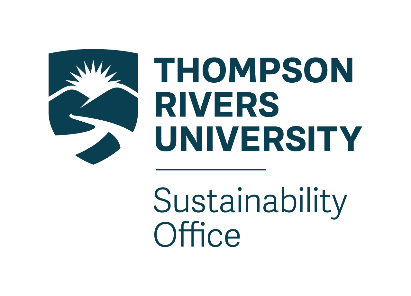 Nomination Application Form Tom Owen Environmental Sustainability Award2022-2023TRU’s Environmental Sustainability Advisory Committee (ESAC) is looking for a student nominee for the Tom Owen Environmental Sustainability Award.Please see the award’s Terms of Reference for details: https://www.tru.ca/senate/committees/esac/forms.htmlNominees should be a TRU undergraduate or graduate student who works in the community, or at the university, to shift the culture towards higher levels of awareness with respect to sustainability issues, and who champions practical sustainability solutions that can make a tangible difference in environmental footprints. The nominee should be recognized by staff, students, or faculty as an individual who significantly helps to advance sustainability. The Selection Committee will review nominations and make recommendations regarding the award recipient based on the following criteria: Emphasis on real-world, practical ideas and solutions that have the potential to make a significant contribution to reduce the environmental footprints of individuals, organizations, or communities.Engaging publicly with the broader community.Examples of fighting against environmental injustices for marginalized people and communities.Nominations should be submitted to the TRU Sustainability Awards Sub-Committee Co-Chairpersons, Chris Adam (cadam@tru.ca) and Dr. Brad Harasymchuk (bharasymchuk@tru.ca) by March 20, 2022.* On next page: Nomination Application Form.Nomination Application Form Tom Owen Environmental Sustainability AwardName of the Nominee:  _________________________________________________________  Department or Program:  __________________________________________________________ List of Nominators (minimum of one):  Name:     ___________________________________________________________Relationship to nominee (e.g., student, colleague): __________________________Signature: __________________________________________________________Name:     ___________________________________________________________Relationship to nominee (e.g., student, colleague): __________________________Signature: __________________________________________________________Name:     ___________________________________________________________Relationship to nominee (e.g., student, colleague): __________________________Signature: __________________________________________________________Name:     ___________________________________________________________Relationship to nominee (e.g., student, colleague): __________________________Signature: __________________________________________________________Each nominator should attach a short description of the nominee, outlining the nominee’s involvement in environmental sustainability initiatives and how the nominee is making a positive contribution to environmental sustainability. Please be as detailed and specific as possible in order that a thorough evaluation of the nominee may be made.  Acknowledgement of the Nominee:   I, __________________________________________, accept this nomination for the 20____ TRU Tom Owen Environmental Sustainability Award.Date: ______________________________